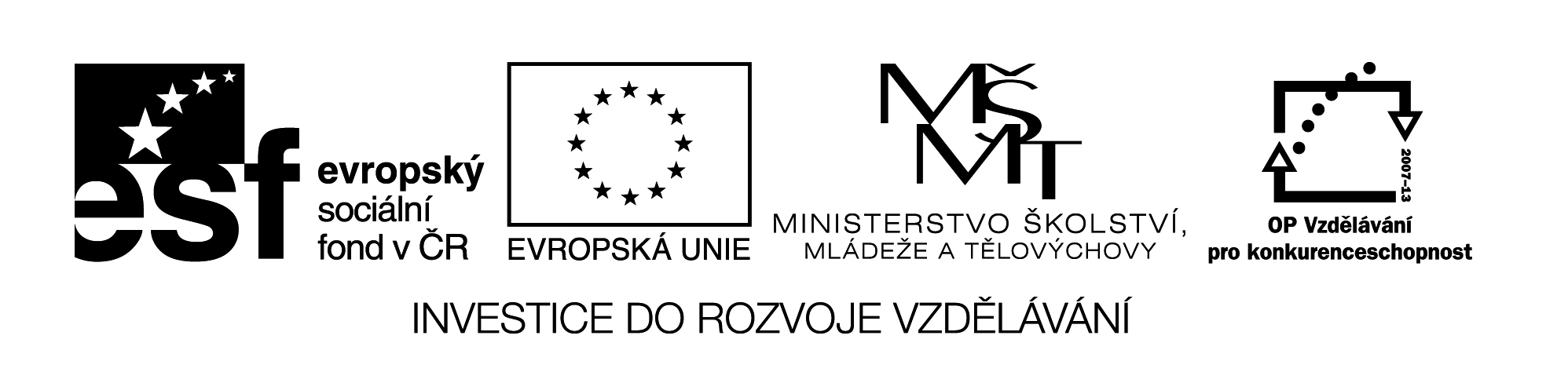 Označení materiálu: 		VY_ 32_INOVACE_NEMCINA3_19	Název materiálu:		e Getränkekarte – Nápojový lístek		Tematická oblast:	Německý jazyk  3.ročníkAnotace: 	Materiál slouží k upevnění a opakování slovní zásoby.  V pracovním listě jsou cvičení pro upevnění a procvičení dané látky.Očekávaný výstup: 	Žáci umí rozdělit jednotlivé nápoje do skupin, rozumí nápojovému lístku.Klíčová slova:			trinken, alkoholische Getränke, Wein, Bier, nicht alkoholische 					Getränke	Metodika: 			Jednotlivá cvičení slouží k procvičování slovní zásoby a 						tvoření vět. Materiál lze žákům rozeslat elektronicky, anebo 					elektronicky použít ve výuce.Obor:				29-54-H/01 Cukrář, 66-51-H/01 Prodavač 				65-51-H/01 Kuchař-číšník			Ročník: 			3.			Autor: 				Ing. Lenka DvořáčkováZpracováno dne: 		14. 04. 2013Prohlašuji, že při tvorbě výukového materiálu jsem respektoval(a) všeobecně užívané právní a morální zvyklosti, autorská a jiná práva třetích osob, zejména práva duševního vlastnictví (např. práva k obchodní firmě, autorská práva k software, k filmovým, hudebním a fotografickým dílům nebo práva k ochranným známkám) dle zákona 121/2000 Sb. (autorský zákon). Nesu veškerou právní odpovědnost za obsah a původ svého díla.die GetränkekarteCvičení:1. Rozdělte daná slova do skupin:Fassbier		Lift			Flaschenbier  	Hellbier	Budweiser		Alkoholfreibier	Apfelwein        	Milchkaffe weiss Wein	Wodka     		Tasse Tee 		rot Wein	   	Cognac   		Cappuccino	rose Wein		Bourbon	    Fernet 		Mineralwasser	Coca Cola		Fanta	Sprite		Pils       		Champagner	Tonic		Apfelsaft		Orangesaft	MultivitaminsaftCoca Cola light	gelb Limonade	Tasse Kaffee	EspressoSchokolade	Whisky		Dunkelbier	Latte Mocchiato2. Napište možné odpovědi na dané otázky:Was möchten Sie zum trinken?Möchten Sie auch Kaffee mit Sahne?Wie viel kostet ein Bier, bitte?Nehmen Sie eine Flasche Wein?Was magst du zum Frühstück zum Trinken?Trinkst du heiss Milch?3. Doplňte věty:Zum Frühstück trinke ich gern………..Zum Frühstück trinkt er nicht gern……….Zum Mittagessen trinken wir oft ………..Zum Mittagessen trinkt sie nicht ………..Zum Abendessen trinke ich jeden Tag ………..Zum Abendessen trinken wir zu Hause ………..Am Samstag trinkt mein Vater ……….Správné řešení:1. Rozdělte daná slova do skupin:2. Napište možné odpovědi na dané otázky:Was möchten Sie zum trinken?Zum Trinken nehmen wir nur Mineralwasser.Möchten Sie auch Kaffee mit Sahne?Ja, ich möchte auch Kaffee mit Sahne.Wie viel kostet ein Bier, bitte?Das Bier kostet fünfundzwanzig Kronen.Nehmen Sie eine Flasche Wein?Nein, wir möchten nur zwei Glas Wein.Was magst du zum Frühstück zum Trinken?Ich mag Kakao.Trinkst du heiss Milch?Nein, ich trinke nicht heiss Milch, mir schmeckt es nicht.3. Doplňte věty:Zum Frühstück trinke ich gern Tee oder Kakao.Zum Frühstück trinkt er nicht gern Kaffee.Zum Mittagessen trinken wir oft Apfelsaft.Zum Mittagessen trinkt sie nicht Alkohol.Zum Abendessen trinke ich jeden Tag schwarz Tee.Zum Abendessen trinken wir zu Hause Most.Am Samstag trinkt mein Vater Bier.BierWeinalkoholische Getränkeheisse Getränkenicht alkoholische GetränkeBierFassbier, Flaschenbier, Hellbier, Budweiser	Alkoholfreibier, Pils WeinApfelwein, weiss Wein, rot Wein, rose Weinalkoholische GetränkeWodka, Cognac, Bourbon, Fernet, Champagner, Whiskyheisse GetränkeMilchkaffe, Tasse Tee, Cappuccino, Tasse Kaffee, Espresso, Schokolade, Latte Mocchiatonicht alkoholische GetränkeLift, Mineralwasser, Coca Cola, Fanta, Sprite, Tonic, Apfelsaft, Orangesaft, Multivitaminsaft, Coca Cola light, gelb Limonade